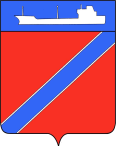 П О С Т А Н О В Л Е Н И ЕАДМИНИСТРАЦИИ ТУАПСИНСКОГО ГОРОДСКОГО ПОСЕЛЕНИЯТУАПСИНСКОГО РАЙОНА              от 25.05.2017                                                                   № 775г. ТуапсеОб утверждении  реестра  муниципальных маршрутов регулярных перевозок на территории города ТуапсеВ целях приведения реестра действующих городских маршрутов пассажирского автотранспорта регулярного сообщения в городе Туапсе в  соответствии  с Федеральным  законом от 13 июля 2015 года № 220-ФЗ «Об организации регулярных перевозок пассажиров и багажа автомобильным транспортом и городским наземным электрическим транспортом в Российской Федерации и о внесении изменений в отдельные законодательные акты Российской Федерации» и  Законом  Краснодарского  края от 7 июля 1999 года                      № 193 – КЗ «О  пассажирских   перевозках  автомобильным   транспортом и городским  наземным электрическим   транспортом     в      Краснодарском    крае», п о с т а н о в л я ю:   1.  Утвердить реестр муниципальных маршрутов  регулярных перевозок на территории города Туапсе, согласно приложению.2. Отделу экономики (Николенко) разместить настоящее постановление на официальном сайте администрации Туапсинского городского поселения.          3.   Постановление  администрации  Туапсинского  городского поселения Туапсинского района   от  3  марта  2017  года  № 282  «Об утверждении реестра  муниципальных маршрутов регулярных перевозок на территории города Туапсе»  признать утратившим силу.         4.  Контроль за выполнением настоящего постановления возложить на исполняющего обязанности заместителя главы администрации Туапсинского городского поселения Туапсинского района И.Б. Тищенко.5.  Постановление вступает в силу со дня подписания.Исполняющий обязанностиглавы Туапсинскогогородского  поселения Туапсинского района                                                                        Е.М. Балантаева